                        소개서저는 어릴 때부터 위가 건강하지 않아 가족들의 관심과 사랑 가운데 학교 가는 날보다 병원가는 날이 많아 중학교 중퇴를 했지만 제 마음은 항상 희망과 기대가 부풀어 있었습니다.왜냐 하면 저희 부모님들은 하나님을 모르셨지만 큰오빠가 어릴 때부터 예수님을 믿으셨고 그로 인해 저희도 유치부 때부터 지금까지 하나님을 떠나지 않았습니다.주일학교 학생부때까지 열심히 모범생으로 다니면서 봉사했지만 마음 한구석에는 뭔가 궁금증이 항상 있었습니다.예배시간에 회개하라 하시는데 나름 회개하고 집에 오는 길에 하나님께서 내 회개를 들으셨을까? 하는 궁금증이 있던 중에 19세때 가을에 어느 목사님을 초빙하셔서 부흥회를 하시는데 롬8장에 있는 말씀으로 궁금증을 해결함 받고 자유함을 얻게 되었습니다.롬8:1~2그러므로 이제 그리스도 예수 안에 있는 자에게는 결코 정죄함이 없나니 이는 그리스도 예수 안에 있는 생명의 성령의 법이 죄와 사망의 법에서 너를 해방 하였음이라그 때 구속의 은혜를 깨닫고 마음 속 깊은 곳에서부터 샘솟는 기쁨과 평안으로 몇 년 동안 주님~만 해도 눈물 콧물 감당 못하고 그 은혜로 지금까지 지내오고 있습니다.IMF때 환경적으로 남편 직장 잃고 어려웠지만 영적으로는 최고의 위로와 감사의 눈물을 주시면서 그 은혜를 다 기록 할 수 없지만 순간순간 지켜 주시고 그 사랑하는 자녀들을 보호해 주심을 피부로 느끼면서 초막이나 궁궐이나 주님이 함께하시면 그 어디나 천국임을 확신하게 되었고 3~4년정도 갈멜산기도원에 보내셔서 기도하게 하시고 요나서 말씀을 통해 제가 요나임 을 깨달았지만 신학은 나하고 는 상관없는 일이라 생각했고 할 형편도 아니었습니다  3년정도 거부했지만 제 의지는 하나님 앞에서는 아무것도 아님을 깨닫고 순종하게 되었습니다.예정가운데 2001년도 사당동 총신은 아니고 직영총회신학 입학해서 4년동안 부족하지만 반주로 섬겼고 다니면서 교육전도사 하다 2005년도 위 완전 절제하고 지금은 체력은 좀 약하지만 받은 은혜가 너무 커서 그냥 있을 수 없어 나누고 싶습니다.제가 받은 은혜는 무슨 병을 고치고 예언을 하는 그런 요란한 게 아니고  위에서도 기록 했지만 조용한 가운데 마음속 깊이 솟아나는 기쁨과 평안 입니다. 이 마음으로 성도들을 사랑하고 이 복음을 전하고 싶습니다.감사 합니다.   진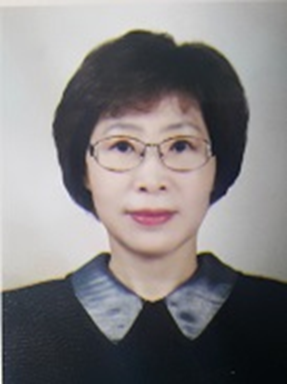    진   진이      력      서이      력      서이      력      서이      력      서이      력      서이      력      서이      력      서   진   진   진성    명최영자최영자최영자최영자주 민 등 록 번 호주 민 등 록 번 호   진   진   진성    명최영자최영자최영자최영자600413-25600413-25   진   진   진생년월일  60  년 4 월 13 일생 (만57 세)  60  년 4 월 13 일생 (만57 세)  60  년 4 월 13 일생 (만57 세)  60  년 4 월 13 일생 (만57 세)  60  년 4 월 13 일생 (만57 세)  60  년 4 월 13 일생 (만57 세)주       소주       소주       소경기 시흥시 정왕동 2319-3경기 시흥시 정왕동 2319-3경기 시흥시 정왕동 2319-3경기 시흥시 정왕동 2319-3경기 시흥시 정왕동 2319-3경기 시흥시 정왕동 2319-3경기 시흥시 정왕동 2319-3호 적 관 계호 적 관 계호 적 관 계호주와의 관계호주와의 관계처호 주 성 명오세진오세진오세진년  월  일년  월  일년  월  일학    력    및    경    력    사    항학    력    및    경    력    사    항학    력    및    경    력    사    항학    력    및    경    력    사    항학    력    및    경    력    사    항학    력    및    경    력    사    항발  령  청1996중.고 과정.(검정고시).  꽃꽂이사범증취득중.고 과정.(검정고시).  꽃꽂이사범증취득중.고 과정.(검정고시).  꽃꽂이사범증취득중.고 과정.(검정고시).  꽃꽂이사범증취득중.고 과정.(검정고시).  꽃꽂이사범증취득중.고 과정.(검정고시).  꽃꽂이사범증취득옥flower19991서현교회 (찬양대제외반주)서현교회 (찬양대제외반주)서현교회 (찬양대제외반주)서현교회 (찬양대제외반주)서현교회 (찬양대제외반주)서현교회 (찬양대제외반주)199912서현교회사임서현교회사임서현교회사임서현교회사임서현교회사임서현교회사임20001벧엘기도원(반주)벧엘기도원(반주)벧엘기도원(반주)벧엘기도원(반주)벧엘기도원(반주)벧엘기도원(반주)20013총회신학직영 입학.(채플반주)총회신학직영 입학.(채플반주)총회신학직영 입학.(채플반주)총회신학직영 입학.(채플반주)총회신학직영 입학.(채플반주)총회신학직영 입학.(채플반주)20016마포혜원교회.교육전도사마포혜원교회.교육전도사마포혜원교회.교육전도사마포혜원교회.교육전도사마포혜원교회.교육전도사마포혜원교회.교육전도사200410혜원교회사임혜원교회사임혜원교회사임혜원교회사임혜원교회사임혜원교회사임20052총회신학졸업총회신학졸업총회신학졸업총회신학졸업총회신학졸업총회신학졸업20138해외선교 목요예배반주--15년사임해외선교 목요예배반주--15년사임해외선교 목요예배반주--15년사임해외선교 목요예배반주--15년사임해외선교 목요예배반주--15년사임해외선교 목요예배반주--15년사임20155커피바리스타2급자격증취득커피바리스타2급자격증취득커피바리스타2급자격증취득커피바리스타2급자격증취득커피바리스타2급자격증취득커피바리스타2급자격증취득한국외식음료협회주관20168심리상담1급자격증취득심리상담1급자격증취득심리상담1급자격증취득심리상담1급자격증취득심리상담1급자격증취득심리상담1급자격증취득한국자격진흥원20177웃음치료사.  노인활동지도사2급취득웃음치료사.  노인활동지도사2급취득웃음치료사.  노인활동지도사2급취득웃음치료사.  노인활동지도사2급취득웃음치료사.  노인활동지도사2급취득웃음치료사.  노인활동지도사2급취득한국복지시설교육지원협회20179요양보호사2급자격증취득요양보호사2급자격증취득요양보호사2급자격증취득요양보호사2급자격증취득요양보호사2급자격증취득요양보호사2급자격증취득